О внесении изменений в Порядок создания мест (площадок) накопления твердых коммунальных отходов,  расположенных на территории Никулинского сельского поселения	Во исполнение п. 4 Правил обустройства мест (площадок) накопления твердых коммунальных отходов и ведения их реестра, утвержденных Постановлением Правительства Российской Федерации от 31.08.2018 № 1039, администрация Никулинского сельского поселения  п о с т а н о в л я е т:	1. Внести в постановление администрации  Никулинского сельского поселения Порецкого района Чувашской Республики от  18.02.2020 г. №15  «Об утверждении Порядка создания мест (площадок) накопления твердых коммунальных отходов,  расположенных на территории  Никулинского сельского поселения следующие изменения:1.1. Приложение № 3 постановления  «Об утверждении Порядка создания мест (площадок) накопления твердых коммунальных отходов,  расположенных на территории  Никулинского сельского поселения» изложить в редакции согласно приложению № 1 к настоящему постановлению	2. Контроль за  исполнением настоящего постановления оставляю за собой.	3.Настоящее постановление вступает в силу после его официального опубликования.Врио главы Никулинского сельского поселения                                                                                           Е.А.ДедоваПриложение 1к постановлению администрации Никулинского сельского поселения Порецкого района Чувашской Республики От 16.10.2020 №58Приложение № 3к постановлению администрацииНикулинского сельского поселенияот     18.02.2020  № 15Чёваш РеспубликинчиПёрачкав район.нНикулиноял поселений.ЙЫШЁНУ2020  октябрь 16-м.ш. №58Никулино сали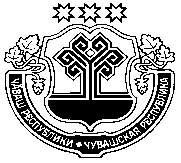 Администрация Никулинского сельского поселенияПорецкого районаЧувашской РеспубликиПОСТАНОВЛЕНИЕ 16 октября 2020 г. №58с. НикулиноРеестр мест (площадок) накопления твердых коммунальных отходовРеестр мест (площадок) накопления твердых коммунальных отходовРеестр мест (площадок) накопления твердых коммунальных отходовРеестр мест (площадок) накопления твердых коммунальных отходовРеестр мест (площадок) накопления твердых коммунальных отходовРеестр мест (площадок) накопления твердых коммунальных отходовРеестр мест (площадок) накопления твердых коммунальных отходовРеестр мест (площадок) накопления твердых коммунальных отходов№Муниципальный районНаселенный пунктУлицаДомШирота*Долгота*Объем бакаКоличество контейнеров для ТКО (шт)1Порецкий район,Никулинское сельское поселениепос. Ниловка ул. Садовая55.185000 46.0964721, 112Порецкий район,Никулинское сельское поселениепос. Степное Коровиноул.Садоваяд. 4055.176306 46.0766941, 113Порецкий район,Никулинское сельское поселениепос.Заречный ул. Садовая,  д.1055.125800 46.0922491, 114Порецкий район,Никулинское сельское поселениеЗеленый Долул.Садовая д. 28 55.133455  46.0654591, 115Порецкий район,Никулинское сельское поселение с. Никулиноул. Николаева д.155.156056 46.0632221, 116Порецкий район,Никулинское сельское поселениес.Никулино ул. Дубровинад. 46 55.153418 46.0626641, 117Порецкий район,Никулинское сельское поселениес.Никулино ул. В. Жаковойд. 13 55.16093146.0594731, 118Порецкий район,Никулинское сельское поселениес.Никулино ул. Николаевад. 24 А55.161438 46.0640701, 119Порецкий район,Никулинское сельское поселениес.Никулино ул. Садоваяд. 24 55.155433 46.0760431, 1110Порецкий район,Никулинское сельское поселениес.Никулино ул. Николаева  д. 24 А 55.161540 46.0638171, 1111Порецкий район,Никулинское сельское поселениес.Никулино ул. В.Жаковой  д. 18 55.16281946.0597691, 1112Порецкий район,Никулинское сельское поселениес.Никулино ул.  Дубровина  д. 3855.15120246.0601851, 1113Порецкий район,Никулинское сельское поселениес.Никулино ул.  Садовая  д. 4255.156105 46.0677071, 1114Порецкий район,Никулинское сельское поселениепос.Зеленый Дол ул.Садовая д. 655.130251 46.0663411, 1115Порецкий район,Никулинское сельское поселениес.Никулиноул. В.Жаковой   д. 355.157344 46.0592771, 1216Порецкий район,Никулинское сельское поселениес.Никулино ул. Садовая 55.155418 46.0765271, 12